IMPRIMERIENom de l’interlocuteur Agence de l’eau Seine-Normandie, si connu : 1 – IdentificationDemandeur : Raison Sociale : Adresse du siège social : Code postal : 	Ville : Nom et prénom du responsable : Qualité : Tel : 	Courriel : Adresse du site concerné : Code postal : 	Ville : N° SIRET : Effectif : 2 – Informations sur l’activité Rotative bobines Offset feuilles Prépresse Autre(s) - Précisez : 3 – Eau et rejetsOrigine(s) de l’eau utiliséeConsommation d’eau annuelle du site (m3/an)Destination des rejets du siteExemples de destination : puisard, fossé, cours d’eau, infiltration, réseau pluvial, réseau eaux usées,  ...Exemples de dispositif : prétraitement (cuve de stockage), évaporateur, électrolyseur, raccordement au réseau, ...4 – Travaux prévus sur le plan eau et pollutionDans quel cadre se déroule votre projet Simple mise aux normes « eau et pollution » d’un site existant Restructuration, transfert, extension d’un site existant Création d’un nouveau siteDescription succincte des travaux prévus sur le plan « eau et pollution »5 – Pièces à fournir L’Agence se réserve le droit de demander des pièces complémentaires lors de l’instruction du dossier.	Extrait KBIS	Plan de situation permettant de localiser l’établissement	Plan(s) ou schéma(s) pour la compréhension du projet, si nécessaire	Si l’entreprise est soumise à un ou plusieurs arrêtés ICPE, joindre une copie de l’arrêté préfectoral d’autorisation d’exercer ou de l’attestation de déclaration d’activité en préfecture	Devis détaillé des équipements	RIB	Plan de financement en cas d’aide complémentaire :Si vous avez perçu des aides publiques dit « de minimis » (règlement européen n° 1998/2006) permettant de recevoir au maximum 200 000 € d’aides publiques durant les 3 derniers exercices fiscaux dont celui en cours à la date de signature de la présente déclaration, toutes aides publiques cumulées, merci de compléter le tableau ci-dessous :6 – Demandes et EngagementsJe soussigné (e) (Nom, Prénom) En ma qualité de sollicite l’aide fin sollicite l’aide financière de l’Agence de l’eau Seine-Normandie pour la réalisation du projet présenté dans le présent document et les pièces jointes et atteste être habilité pour présenter cette demande d’aide,certifie sur l’honneur l’exactitude des renseignements fournis,certifie que l’opération n’a pas démarré,certifie avoir entrepris les démarches administratives nécessaires relatives à l’opération projetée,certifie avoir pris connaissance des conditions du programme pluriannuel d’intervention de l’Agence de l’eau Seine-Normandie,certifie avoir pris connaissance des conditions générales d’attribution et de paiement des aides de l’Agence de l’eau Seine-Normandie, et m’engage à les respecter en cas d’attribution,certifie ne pas présenter un projet faisant l’objet d’un arrêté préfectoral de mise en demeure,certifie ne pas faire l’objet d’une procédure collective d’insolvabilité (procédure de sauvegarde, procédure de redressement judiciaire, procédure de liquidation judiciaire).A  , le Le demandeur (signature et cachet)Coût des travaux :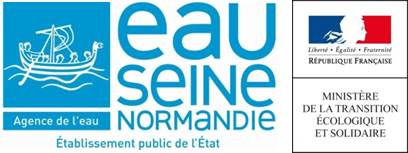 FORMULAIREDE DEMANDE D’AIDE FINANCIERE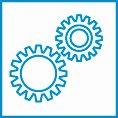 L’entreprise respecte les critères de définition européenne de  grande entreprise (GE) moyenne entreprise (ME *) petite entreprise (PE **) très petite entreprise (TPE ***)*	ME 	< à 250 salariés (ETP) et chiffre d’affaires annuel < à 50 M€ ou  total bilan annuel < à 43 M€ **	PE	< à    50 salariés (ETP) et chiffre d’affaires annuel < à 10 M ou total bilan annuel < 10 M€***	TPE	< à   10 salariés (ETP) et chiffre d’affaires annuel  < à 2 M€ ou total bilan annuel < 2 M€Pour vérifier votre taille selon modalités européennes (cf. art. 6 de la recommandation 2003/361/CE), vous devez déterminer si votre entreprise est autonome (de loin la catégorie la plus courante), partenaire ou liée. Vous êtes une entreprise autonome si :vous êtes totalement indépendante, autrement dit si vous ne détenez aucune participation dans d’autres entreprises et aucune entreprise ne possède de participation dans la vôtre,vous détenez une participation de moins de 25 % du capital ou des droits de vote (le plus élevé des deux facteurs) d’une ou plusieurs autres entreprises et/ou des tiers ne détiennent pas de participation de 25 % ou plus de votre capital ou de vos droits de vote (le plus élevé des deux facteurs).Dans le cas d’entreprises partenaires ou liées, les données à prendre en compte sont celles consolidées.Entreprise soumise à la redevance pollution ?Entreprise soumise à la redevance pollution ?Tendance des prochaines années : augmentation augmentation diminution stabilisationAnnuellementPour le mois de pointe de productionNombre de m2 traités de filmsNombre de m2 traités de plaquesConsommation d’encre (unité)Consommation de papier (unité) réseau public puits ou forage autre(s) - Précisez : Consommation d’eau de l’activité (m3/an) :Consommation d’eau pour la climatisation (m3/an) :Consommation d’eau pour la climatisation (m3/an) :Nature des rejetsQuantités consommées (unité)Quantités rejetées (unité)Destination(s) actuelle(s)Dans le cadre du projet présentéDans le cadre du projet présentéNature des rejetsQuantités consommées (unité)Quantités rejetées (unité)Destination(s) actuelle(s)Dispositif(s)à mettreen placeDestination(s) finale(s)après travauxBains concentrés(révélateur, fixateur, etc.)Solvants de nettoyageSolutions de mouillageEaux usées domestiquesSituation actuelleSituation futureSituation actuelleSituation futureCoût prévisionnel total (€ HT)Date prévisionnellede début de l’opérationDurée prévisionnelleOrganisateurs financeurs(précisez)Adresse – Nom du contactNaturedes travaux aidésMontant de l’aide (en €)Montant cumulé d’aides de minimis général obtenuessur les 3 derniers exercices dont l’année en cours en €Montant cumulé d’aides sollicitéesen dehors de celle-ci présentée à l’Agence de l’eau en €Acceptez-vous que l’aide de l’Agence de l’eau sollicitée pour ce dossier soit accordée au titre du règlement de minimis le cas échéant Ce formulaire est à retourner à la Direction territoriale de votre secteur géographiquehttp://www.eau-seine-normandie.fr/agence-de-leau/service-investissementCoût unitaire indicatif(€ HT)Coût unitaire présenté(€ HT)QuantitéTotal(€ HT)RETENTIONS acierRETENTIONS acierRETENTIONS acierRETENTIONS acierRETENTIONS acierPour 2 fûts de 200L200Pour une cuve de 1000L700Pour 2 cuves côte à côte1100Plateforme (taille moyenne )400Bacs près des postes200CONTENANTS pour déchets liquides (fixateur, révélateur…)CONTENANTS pour déchets liquides (fixateur, révélateur…)CONTENANTS pour déchets liquides (fixateur, révélateur…)CONTENANTS pour déchets liquides (fixateur, révélateur…)CONTENANTS pour déchets liquides (fixateur, révélateur…)Container 300Fûts  à ouverture totale 120L45ABSORPTIONABSORPTIONABSORPTIONABSORPTIONABSORPTIONKit d’absorption200Tapis étanche bloquant le regard canalisation700DIVERSDIVERSDIVERSDIVERSDIVERSPompe de relevage (2 circuits différenciés)2000Recycleur de solvantvariableElectrolyseur en ligne (recyclage)variableLavage automatique des blanchetsvariableAchat rétention sous fontaine130AUTRESAUTRESAUTRESAUTRESAUTRESTotal € HTTotal € HTTotal € HTTotal € HT